DANIEL OCANSEY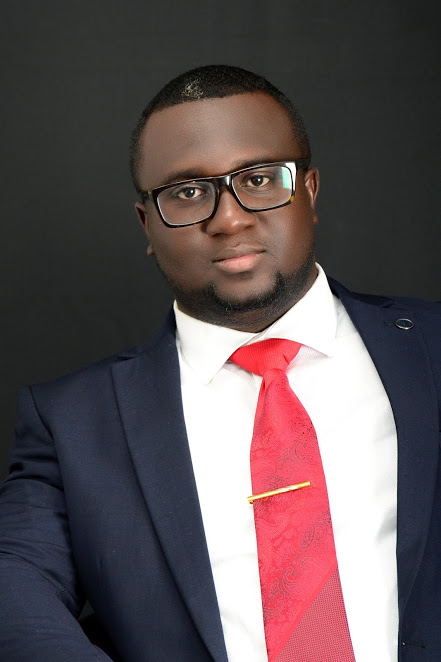 Daniel Ocansey Assistant Lecturerddocansey@ug.edu.ghEducation or Qualification:2013 – 2016    MPhil Classics, University of Ghana, Legon                        Research Area: Greek History 	                        Dissertation: Geography and Human Development: A Study of Ancient Athens2008 – 2012    BA (Hons.), Classical History & Civilisation with Geography and                        Resource Development. University of Ghana, Legon2004 – 2007    WASSCE (General Arts: Geography, Economics, Government and                         Elective Maths). Presbyterian Secondary Technical School, Aburi 1995 – 2004    BECE. Achimota Basic SchoolResearch Interests:Greek History, Greek Literature and Classical Geography of the fifth and fourth-centuries B.C.Conference Presentation11th – 12th October 2018, presented a paper entitled Geographic Determinism and Contemporary Research: A Classical Geography Perspective at 1ST International Classics Conference in Ghana themed Classics and “Global Humanities”, Great Hall, University of Ghana.Professional Associations:Classical Association of Ghana   